Тема конкурсной работы: «Эффективные средства, формы и инновационные методы работы с детьми сограниченными возможностями здоровья».Урок музыки для обучающихся 5 класса с ОВЗ.«Русские народные музыкальные инструменты»Класс: 5 класс (ОВЗ).Тема урока: «Русские народные музыкальные инструменты»Цель урока: знакомство с  музыкальной сенсорной панелью, повторить названия русских народных музыкальных  инструментов.Задачи:- Образовательные: обогатить представление о музыкальной культуре русского народа; тембровых возможностях русских народных инструментов.- Развивающие: развивать творческие способности учащихся в различных видах музыкальной деятельности.- Воспитательные: воспитывать чувство уважения к культуре русского народа.Планируемые результатыПредметные:- Знать русские народные инструменты: название, их историю, сходства и различия.- Научиться узнавать тембры русских народных инструментов.- Передавать настроение музыки в пении, музыкально-пластическом движении, игре на музыкальных инструментах.Личностные:- Проявление эмоциональной отзывчивости, личностного отношения при восприятии и исполнении музыкальных произведений.- Развитие духовно- нравственных качеств (доброта, миролюбие, великодушие), эмоциональной отзывчивости.- Приобщение к русской народной культуре, фольклору, воспитание уважения к русским народным традициям.Метапредметные:- Инициативное сотрудничество и взаимодействие с учителем и сверстниками.- Использование полученного опыта общения с фольклором в досуговой деятельности и личной жизни, передача в собственном исполнении различных музыкальных образов, владение умениями совместной деятельности.Тип урока: Урок повторения учебного материала.Дидактическое обеспечение урока: презентация, сенсорная  панельТехническое обеспечение урока: компьютер, экран и проектор, народные ударные музыкальные инструменты.Методы, технологии: проблемно-поисковый, деятельностный подход, игровые и здоровьесберегающие технологии.Виды деятельности учащихся:- Слушание музыки- Пение- Музыкально – пластическое движение- Инструментальное музицирование.Музыкальный материал:- «Светит месяц» - оркестр русских народных инструментов- «Плясовая» (игра на ударных шумовых инструментах)- Русск. нар. песня «Во поле береза стояла»-Русская народная песня «Калина»Оформление кабинета в народном стиле: на стенде рисунки детей с изображением русского народного костюма; на столе ударные народные инструменты: ложки, балалайкиХод урокаОрганизационный моментПриветствие:(Под музыку «Во поле береза стояла…»)- Здравствуйте, ребята. Тихонько садитесь. Начнем урок с хорошего настроения.-  Какую мы с вами услышали музыку: народную или композиторскую? Слова и музыку сочинил народ. Она лирична и напевна. Русская песня сопровождает нас и в труде и на отдыхе, в горе и радости.- Музыка была вокальная или инструментальная? (Звучали и голос и муз.инструменты. Играли разные инструменты).- Как Вы думаете, какая тема нашего урока? Какие группы русских народных вы знаете?У: Духовые (послушаем тембр звучания каждого муз.инструмента – жалейка,свистулька, рожок, дудочка, свирель и  покажем, как на них играть?).- Почему эту группу инструментов называют ДУХОВЫЕ?- Они духовые, звук извлекается с помощью воздуха.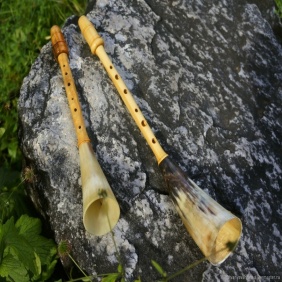 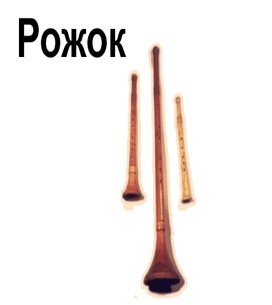 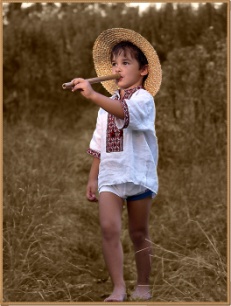 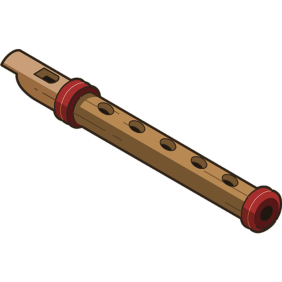 - Послушаем другие муз.инструменты.  Звучат гусли, домра, балалайка. К какому виду муз.инструментов мы отнесем их?(СТРУННЫЕ) 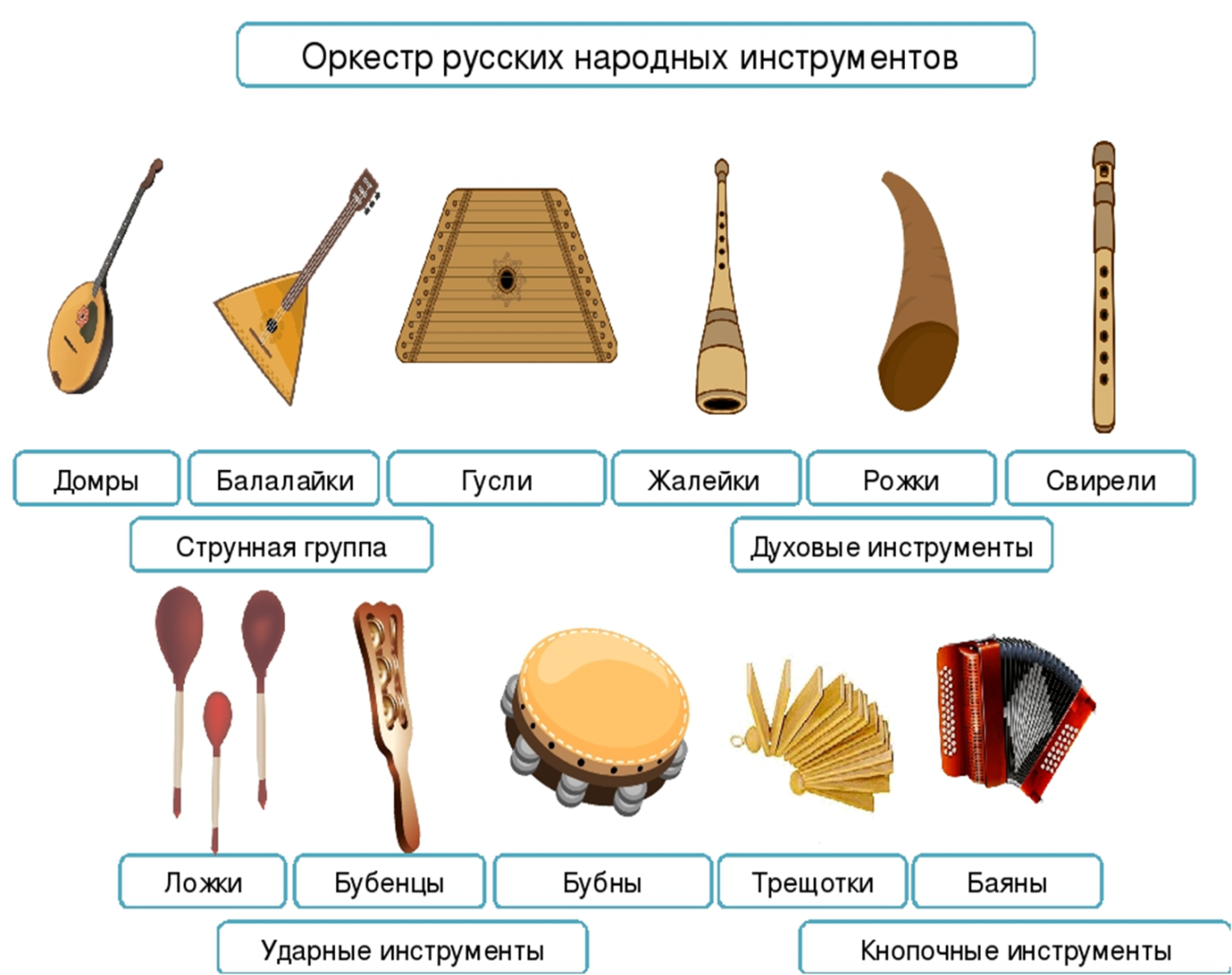 - Почему Вы так думаете?-У: На гуслях играл былинный герой Садко из оперы Н.А.Римского - Корсакова. - Представьте себе, что Вы, ребята, - ансамбль балалаечников. Прозвучит  русск. нар. песня «Светит месяц». Покажите, как играют мелодию музыканты на балалайке.А сейчас пришла пора отдохнуть, исполнить русскую народную песню «Калина» (ФИЗМИНУТКА)- Ребята, какую группу р.н. инструментов мы не назвали? - Ударные.- А сейчас давайте пройдем к музыкальной сенсорной панели.- Какие муз.инструменты мы видим? (бубен, ксилофон, бубенцы).  - Они знакомы Вам? Как можно извлекать звучание, почему они так называются –(УДАРНЫЕ) Извлекают звук при помощи удара – рукой, палочкой, пальцами.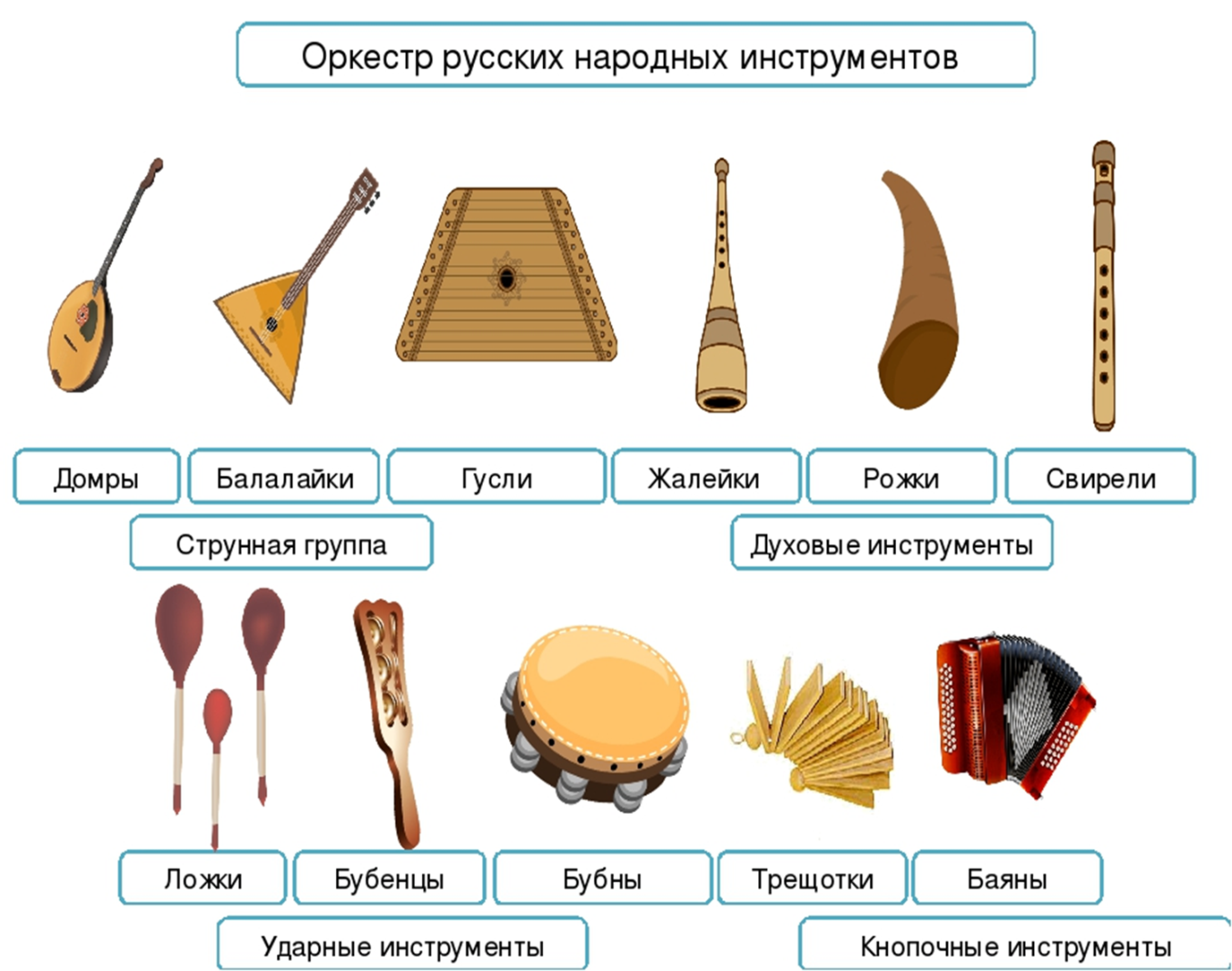 Ксилофон.Слышен нежный перезвонПо брусочкам бью, дзынь-дон!Создаю мелодий звон, то играет.- Поиграем. Угадайте на ощупь муз. инструмент. - Из какого материала сделан он? - Выглядит как набор деревянных дощечек, брусочков, имеющих определенную высоту звучания. Проиграем простую мелодию на ксилофоне.Бубен. Из какого материала сделан муз.инструмент? Предлагаю на ощупь определить материал.  - Из деревянного обода, кожаной мембраны и двойных тарелочек. При ударе пальцев рук, встряхивании инструмента, мы слышим, как он звучит.Поиграем в игру «Оркестр»  - Возьмем в руки выбранные Вами муз. инструменты на Ваш выбор: ложки, балалайки. Вы будете музыкантами, а я – дирижером.Итак, исполним все вместе русскую народную песню – пляску «Плясовая».(Учащиеся исполняют песню, имитируя игру на муз.инструментах).Звучит «Плясовая»- Молодцы. Поаплодируем нашему оркестру. Используемая литература:https://www.youtube.com/watch?v=z8bNMEZgUGw  - «На Горе-То Калина»Фото муз.инструментов - photoby.ruhttps://veeo.ru/video_y/IxLv_cy62fo - видеофильм «Русские народные муз.инструмеенты»https://mp3-gorilla.ru/?mp3=Русская+народная+музыка+–+ПЛЯСОВАЯ&ysclid=lpkz7ubl8n283138342 – «Плясовая»https://mp3-gorilla.ru/?mp3=Русская+народная+мелодия+–+Светит+месяц&ysclid=lpkzcay26t34305042 – «Светит месяц»https://www.youtube.com/v/RCbEIJK2UDo - «Во поле береза стояла»